Проект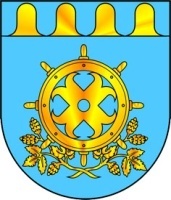 Сессия №                         Решение №               ___ _____________ 2023 года О внесении дополнения в Устав Звениговского муниципального района Республики Марий Эл     В соответствии с Федеральным законом от 06.10.2003 г. N 131-ФЗ  "Об общих принципах организации местного самоуправления в Российской Федерации"(ред. от 06.02.2023), Собрание депутатов Звениговского муниципального района Республики Марий ЭлРЕШИЛО:1. Внести в Устав Звениговского муниципального района Республики Марий Эл, утвержденный решением Собрания депутатов муниципального образования «Звениговский муниципальный район» от 29.08.2019 № 381 
(в редакции решений Собрания депутатов Звениговского муниципального района от 29.01.2020г. № 82, от 27.05.2020г. № 97, от 16.12.2020г. № 151, 17.08.2021г. № 219, 20.04.2022г. №301) следующее дополнение:- статью 20 Устава Звениговского муниципального района Республики Марий Эл дополнить частью 9.1 следующего содержания:«9.1. Полномочия депутата Собрания депутатов муниципального района прекращаются досрочно решением Собрания депутатов  в случае отсутствия депутата без уважительных причин на всех заседаниях Собрания депутатов муниципального района в течение шести месяцев подряд.».2. Поручить Лабутиной Наталии Викторовне, Главе Звениговского муниципального района, Председателю Собрания депутатов, направить настоящее решение на государственную регистрацию в Управление Министерства юстиции Российской Федерации по Республике Марий Эл.3. Настоящее решение подлежит официальному опубликованию после его государственной регистрации.4. Решение Собрания депутатов Звениговского муниципального района Республики Марий Эл вступает в силу после его официального опубликования.Глава Звениговского муниципального района,Председатель Собрания депутатовЗвениговского муниципального района                                         Н.В. ЛабутинаЗВЕНИГОВО МУНИЦИПАЛ РАЙОНЫН ДЕПУТАТ –ВЛАКЫН ПОГЫНЫН ШЫМШЕ СОЗЫВШЕСОБРАНИЕ ДЕПУТАТОВ ЗВЕНИГОВСКОГО МУНИЦИПАЛЬНОГО РАЙОНАСЕДЬМОГО СОЗЫВА